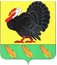 АДМИНИСТРАЦИЯ НОВОРОЖДЕСТВЕНСКОГО СЕЛЬСКОГО ПОСЕЛЕНИЯ ТИХОРЕЦКОГО РАЙОНАПОСТАНОВЛЕНИЕот _____________							          	№ _______ ст. НоворождественскаяОб утверждении Порядка формирования и представления главными администраторами доходов бюджета Новорождественского сельского поселения Тихорецкого районапрогноза поступления доходов бюджета Новорождественского сельского поселения Тихорецкого района и аналитических материалов по исполнению бюджета Новорождественского сельского поселения Тихорецкого района в части доходов бюджета Новорождественского сельского поселения Тихорецкого районаВ соответствии со статьей 160.1 Бюджетного кодекса Российской Федерации, постановлением главы администрации (губернатора) Краснодарского края от 28 марта 2013 года № 301 «Об утверждении Порядка осуществления государственными органами Краснодарского края и (или) находящимися в их ведении казенными учреждениями бюджетных полномочий главных администраторов доходов бюджетов бюджетной системы Российской Федерации»,  постановлением администрации Новорождественского сельского поселения Тихорецкого района от 3 декабря 2019  года № 139 «Об утверждении Порядка осуществления администрацией Новорождественского сельского поселения Тихорецкого района и (или) находящимися в ее ведении казенными учреждениями бюджетных полномочий главных администраторов доходов бюджетов бюджетной системы Российской Федерации», учитывая приказ министерства финансов Краснодарского края от 31 мая 2022 года № 199 «Об утверждении порядка формирования и представления главными администраторами доходов бюджета Краснодарского края прогноза поступления доходов бюджета Краснодарского края и аналитических материалов по исполнению бюджета Краснодарского края в части доходов бюджета Краснодарского края» и после согласования с главными  администраторами доходов бюджета Новорождественского сельского поселения Тихорецкого района, п о с т а н о в л я ю:1. Утвердить Порядок формирования и представления главными администраторами доходов бюджета Новорождественского сельского поселения Тихорецкого района прогноза поступления доходов бюджета Новорождественского сельского поселения Тихорецкого района и аналитических материалов по исполнению бюджета Новорождественского сельского поселения Тихорецкого района в части доходов бюджета Новорождественского сельского поселения Тихорецкого района согласно приложению к настоящему постановлению.2. Рекомендовать федеральным органам государственной власти, являющимся главными администраторами доходов бюджета Новорождественского сельского поселения Тихорецкого района, представлять в администрацию Новорождественского сельского поселения Тихорецкого района прогноз поступления доходов бюджета  Новорождественского сельского поселения Тихорецкого района и аналитические материалы по исполнению доходов бюджета Новорождественского сельского поселения Тихорецкого района по налоговым и неналоговым доходам бюджета Новорождественского сельского поселения Тихорецкого района по формам и в сроки, предусмотренные Порядком, утвержденным настоящим постановлением.3. Общему отделу администрации Новорождественского сельского поселения Тихорецкого района (Мишнева Е.А.) обеспечить официальное опубликование настоящего постановления (с приложениями) в газете «Тихорецкие вести» и его размещение на официальном сайте администрации  Новорождественского сельского поселения Тихорецкого района в информационно-телекоммуникационной сети «Интернет».4. Контроль за выполнением настоящего постановления оставляю за собой.5. Постановление вступает в силу со дня его официального опубликования.Глава Новорождественского сельского поселения Тихорецкого района                                                        П.А.Шитухин                                                                        ПриложениеУТВЕРЖДЕНпостановлением  администрацииНоворождественского сельского поселения Тихорецкого районаот_____________№______ПОРЯДОКформирования и представления главными администраторами доходов бюджета Новорождественского сельского поселения Тихорецкого района прогноза поступления доходов бюджета Новорождественского сельского поселения Тихорецкого района и аналитических материалов по исполнению бюджета Новорождественского сельского поселения Тихорецкого района в части доходов бюджета Новорождественского сельского поселения Тихорецкого района1. Общие положения1.1. Настоящий Порядок определяет сроки, а также правила формирования и представления главными администраторами доходов бюджета Новорождественского сельского поселения Тихорецкого района (далее - главные администраторы доходов) прогноза поступления доходов бюджета Новорождественского сельского поселения Тихорецкого района  (далее - прогноз поступления) и аналитических материалов по исполнению бюджета Новорождественского сельского поселения Тихорецкого района (далее - аналитические материалы) по налоговым и неналоговым доходам бюджета Новорождественского сельского поселения Тихорецкого района.1.2. Прогноз поступления и аналитические материалы формируются и представляются главными администраторами доходов в администрацию Новорождественского сельского поселения Тихорецкого района (далее - администрация) в целях формирования проекта решения о бюджете Новорождественского сельского поселения Тихорецкого района (далее – решение о бюджете) на очередной финансовый год, проекта решения о внесении изменений в решение о бюджете на текущий финансовый год.1.3. Прогноз поступления формируется по всем видам (подвидам) налоговых и неналоговых доходов, закрепленным за главным администратором доходов согласно постановлению администрации Новорождественского сельского поселения Тихорецкого района о наделении его соответствующими полномочиями и в соответствии с методикой прогнозирования поступлений доходов в бюджеты бюджетной системы Российской Федерации соответствующего главного администратора доходов, принятой в соответствии с общими требованиями к методике прогнозирования поступлений доходов в бюджеты бюджетной системы Российской Федерации, утвержденными постановлением Правительства Российской Федерации от 23 июня 2016 года   № 574 «Об общих требованиях к методике прогнозирования поступлений доходов в бюджеты бюджетной системы Российской Федерации».1.4. Прогноз поступления по налоговым и неналоговым доходам бюджета Новорождественского сельского поселения Тихорецкого района в целях формирования проекта решения о бюджете на очередной финансовый год формируется по форме согласно приложению 1 к настоящему Порядку.Прогноз поступления по налоговым и неналоговым доходам бюджета Новорождественского сельского поселения Тихорецкого района в целях формирования проекта решения о внесении изменений в решение о бюджете на текущий финансовый год формируется по форме согласно приложению 2 к настоящему Порядку.Аналитические материалы по налоговым и неналоговым доходам бюджета Новорождественского сельского поселения Тихорецкого района формируются по форме согласно приложению 3 к настоящему Порядку.1.5. Сроки представления прогноза поступления в целях формирования проекта решения о бюджете на очередной финансовый год  определяются в соответствии с пунктом 3 Графика составления проекта бюджета Новорождественского сельского поселения Тихорецкого района на очередной финансовый год, утвержденного постановлением администрации Новорождественского сельского поселения Тихорецкого района от 16 ноября 2017 года № 140 «О порядке составления проекта бюджета Новорождественского сельского поселения Тихорецкого района на очередной финансовый год».1.6. Сроки представления прогноза поступления в целях формирования проекта решения о внесении изменений в решение о бюджете на текущий финансовый год доводятся письмом администрации до соответствующих главных администраторов доходов по видам (подвидам) доходов, в отношении которых планируется внесение соответствующих изменений.2. Порядок представления прогноза поступленияи аналитических материалов2.1. Администрация после получения от главного администратора доходов прогноза поступления и аналитических материалов рассматривает прогноз поступления на предмет соответствия бюджетному законодательству, в том числе общим требованиям, правовым основаниям возникновения источников доходов, требованиям настоящего Порядка, и при отсутствии замечаний принимает прогноз поступления.При наличии замечаний к прогнозу поступления администрация направляет главному администратору доходов информацию о несоответствии прогноза поступления бюджетному законодательству и необходимости его доработки.Главный администратор доходов в течение двух рабочих дней со дня получения информации от администрации о несоответствии прогноза поступления бюджетному законодательству вносит изменения в соответствии с направленными администрацией замечаниями и повторно представляет прогноз поступления на рассмотрение.2.2. Администрация в течение трех рабочих дней со дня получения доработанного прогноза поступления обеспечивает его рассмотрение, принятие или отклонение в соответствии с пунктом 2.1 настоящего Порядка.2.3. Аналитические материалы представляются одновременно с прогнозом поступления.Прогноз поступления и аналитические материалы направляются главными администраторами доходов в администрацию с сопроводительным письмом за подписью руководителя (уполномоченного должностного лица).2.4. Администрация в течение семи рабочих дней после принятия Советом Новорождественского сельского поселения Тихорецкого района решения о бюджете на очередной финансовый год или о внесении изменений в решение о бюджете на текущий финансовый год доводит письмом до главных администраторов доходов показатели решения о бюджете на очередной финансовый год или  о внесении изменений в решение о бюджете на текущий финансовый год.В случае несоответствия прогноза поступления показателям решения о бюджете на очередной финансовый год или о внесении изменений в решение о бюджете на текущий финансовый год администрация в течение пяти рабочих дней после истечения срока, установленного в абзаце первом настоящего пункта, обеспечивает доработку прогноза поступления.Доработанные администрацией показатели прогноза поступления должны соответствовать показателям решения о бюджете на очередной финансовый год или о внесении изменений в решение о бюджете на текущий финансовый год.2.5. В случае, если главным администратором доходов не планируется поступление по налоговым и неналоговым доходам в бюджет Новорождественского сельского поселения Тихорецкого района, информация главным администратором доходов не предоставляется.Начальник финансово-экономического отделаадминистрации Новорождественского сельского поселения Тихорецкого района                                                А.Ю.Бражников                                                                                                                                        Приложение 1    к Порядку формирования и    представления главными администраторами  доходов бюджета  Новорождественского                                                       сельского поселения Тихорецкого района    прогноза поступления доходов бюджета     Новорождественского сельского поселения     Тихорецкого района и аналитических     материалов по исполнению бюджета     Новорождественского сельского поселения     Тихорецкого района в части доходов     бюджета Новорождественского сельского     поселения Тихорецкого района     Начальник финансово-экономического отдела     администрации Новорождественского сельского     поселения Тихорецкого района                                                                                                                         А.Ю. Бражников                                                                                                                                                                                                                                                           Приложение 2    к Порядку формирования и    представления главными администраторами  доходов бюджета  Новорождественского                                                       сельского поселения Тихорецкого района    прогноза поступления доходов бюджета     Новорождественского сельского поселения     Тихорецкого района и аналитических     материалов по исполнению бюджета     Новорождественского сельского поселения     Тихорецкого района в части доходов     бюджета Новорождественского сельского     поселения Тихорецкого районаНачальник финансово-экономического отдела администрации Новорождественского  сельскогопоселения Тихорецкого района                                                                                                                         А.Ю.Бражников    Приложение 3    к Порядку формирования и    представления главными администраторами  доходов бюджета  Новорождественского                                                       сельского поселения Тихорецкого района    прогноза поступления доходов бюджета     Новорождественского сельского поселения     Тихорецкого района и аналитических     материалов по исполнению бюджета     Новорождественского сельского поселения     Тихорецкого района в части доходов     бюджета Новорождественского сельского     поселения Тихорецкого районаНачальник финансово-экономического отдела    администрации Новорождественского сельского     поселения Тихорецкого района                                                                                                                        А.Ю. БражниковПРОГНОЗпоступления доходов бюджета  Новорождественского  сельского поселения Тихорецкого районапо налоговым и неналоговым доходам бюджета  Новорождественского  сельского поселения Тихорецкого района  в целях формирования проекта решения о бюджете  Новорождественского  сельского поселения Тихорецкого районана 20_ год (очередной финансовый год)ПРОГНОЗпоступления доходов бюджета  Новорождественского  сельского поселения Тихорецкого районапо налоговым и неналоговым доходам бюджета  Новорождественского  сельского поселения Тихорецкого района  в целях формирования проекта решения о бюджете  Новорождественского  сельского поселения Тихорецкого районана 20_ год (очередной финансовый год)Главный администратор доходов бюджета Единица измерения, тыс. рублейЕдиница измерения, тыс. рублей1. Прогноз поступления доходов в бюджет  Новорождественского  сельского поселения Тихорецкого района1. Прогноз поступления доходов в бюджет  Новорождественского  сельского поселения Тихорецкого районаНаименование показателяКод бюджетной классификации доходовОценка исполнения прогноза поступления доходов в 20_ году (текущий финансовый год)Прогноз поступления доходов на 20_ год (очередной финансовый год)1234Объем доходов бюджета Новорождественского сельского поселения Тихорецкого района всегоXв том числе по видам (подвидам) доходов, закрепленным за главным администратором доходов2. Расчет прогноза поступления доходов в бюджет  Новорождественского  сельского поселения Тихорецкого районаНаименование показателяКод бюджетной классификации доходовКод бюджетной классификации доходовИсточник исходных данныхИсточник исходных данныхФормула расчетаФормула расчетаФормула расчетаПояснение к расчетуПояснение к расчетуОценка исполнения прогноза поступления доходов в 20_ году (текущий финансовый год)Оценка исполнения прогноза поступления доходов в 20_ году (текущий финансовый год)Прогноз поступления доходов на 20_ год (очередной финансовый год)1223344455667Руководитель(уполномоченное должностное лицо)Руководитель(уполномоченное должностное лицо)      (должность)      (должность)     (подпись)    (расшифровка подписи)    (расшифровка подписи)«___»___________ 20_ г.«___»___________ 20_ г.ПРОГНОЗпоступления доходов бюджета Новорождественского сельского поселения Тихорецкого районапо налоговым и неналоговым доходам бюджета Новорождественского сельского поселения Тихорецкого районав целях формирования проекта решения о внесении изменений в решение о бюджете Новорождественского сельского поселения Тихорецкого районана 20_ год (текущий финансовый год)ПРОГНОЗпоступления доходов бюджета Новорождественского сельского поселения Тихорецкого районапо налоговым и неналоговым доходам бюджета Новорождественского сельского поселения Тихорецкого районав целях формирования проекта решения о внесении изменений в решение о бюджете Новорождественского сельского поселения Тихорецкого районана 20_ год (текущий финансовый год)Главный администратор доходов бюджета Единица измерения, тыс. рублейЕдиница измерения, тыс. рублей1. Прогноз поступления доходов в бюджет Новорождественского сельского поселения Тихорецкого района1. Прогноз поступления доходов в бюджет Новорождественского сельского поселения Тихорецкого районаНаименование показателяНаименование показателяКод бюджетной классификации доходовКод бюджетной классификации доходовКод бюджетной классификации доходовИсполнено в 20_ году (отчетный финансовый год)Исполнено в 20_ году (отчетный финансовый год)Исполнено в 20_ году (отчетный финансовый год)Утвержденные бюджетные назначения на 20_ год (текущий финансовый год)Утвержденные бюджетные назначения на 20_ год (текущий финансовый год)Утвержденные бюджетные назначения на 20_ год (текущий финансовый год)Оценка исполнения прогноза поступления доходов в 20_ году (текущий финансовый год)Оценка исполнения прогноза поступления доходов в 20_ году (текущий финансовый год)Уточненные показатели прогноза поступления доходов на 20_ год (текущий финансовый год)Уточненные показатели прогноза поступления доходов на 20_ год (текущий финансовый год)112223334445566Объем доходов бюджета Новорождественского сельского поселения Тихорецкого района всегоОбъем доходов бюджета Новорождественского сельского поселения Тихорецкого района всегоXXXв том числе по видам (подвидам) доходов, закрепленным за главным администратором доходовв том числе по видам (подвидам) доходов, закрепленным за главным администратором доходов2. Расчет прогноза поступления доходов в бюджет Новорождественского сельского поселения Тихорецкого района2. Расчет прогноза поступления доходов в бюджет Новорождественского сельского поселения Тихорецкого района2. Расчет прогноза поступления доходов в бюджет Новорождественского сельского поселения Тихорецкого района2. Расчет прогноза поступления доходов в бюджет Новорождественского сельского поселения Тихорецкого района2. Расчет прогноза поступления доходов в бюджет Новорождественского сельского поселения Тихорецкого района2. Расчет прогноза поступления доходов в бюджет Новорождественского сельского поселения Тихорецкого района2. Расчет прогноза поступления доходов в бюджет Новорождественского сельского поселения Тихорецкого района2. Расчет прогноза поступления доходов в бюджет Новорождественского сельского поселения Тихорецкого района2. Расчет прогноза поступления доходов в бюджет Новорождественского сельского поселения Тихорецкого района2. Расчет прогноза поступления доходов в бюджет Новорождественского сельского поселения Тихорецкого района2. Расчет прогноза поступления доходов в бюджет Новорождественского сельского поселения Тихорецкого района2. Расчет прогноза поступления доходов в бюджет Новорождественского сельского поселения Тихорецкого района2. Расчет прогноза поступления доходов в бюджет Новорождественского сельского поселения Тихорецкого района2. Расчет прогноза поступления доходов в бюджет Новорождественского сельского поселения Тихорецкого районаНаименование показателяКод бюджетной классификации доходовКод бюджетной классификации доходовКод бюджетной классификации доходовИсточник исходных данныхИсточник исходных данныхИсточник исходных данныхИсточник исходных данныхФормула расчетаФормула расчетаФормула расчетаПояснение к расчетуПояснение к расчетуОценка исполнения прогноза поступления доходов в 20_ году (текущий финансовый год)Оценка исполнения прогноза поступления доходов в 20_ году (текущий финансовый год)Наименование показателяКод бюджетной классификации доходовКод бюджетной классификации доходовКод бюджетной классификации доходовИсточник исходных данныхИсточник исходных данныхИсточник исходных данныхИсточник исходных данныхФормула расчетаФормула расчетаФормула расчетаПояснение к расчетуПояснение к расчетуОценка исполнения прогноза поступления доходов в 20_ году (текущий финансовый год)Оценка исполнения прогноза поступления доходов в 20_ году (текущий финансовый год)122233334446677Руководитель(уполномоченное должностное лицо)Руководитель(уполномоченное должностное лицо)Руководитель(уполномоченное должностное лицо)      (должность)      (должность)      (должность)     (подпись)     (подпись)    (расшифровка подписи)    (расшифровка подписи)«___»___________ 20_ г.«___»___________ 20_ г.«___»___________ 20_ г.АНАЛИТИЧЕСКИЕ МАТЕРИАЛЫпо исполнению бюджета Новорождественского сельского поселения Тихорецкого района по налоговым и неналоговым доходам бюджета Новорождественского сельского поселения Тихорецкого районаАНАЛИТИЧЕСКИЕ МАТЕРИАЛЫпо исполнению бюджета Новорождественского сельского поселения Тихорецкого района по налоговым и неналоговым доходам бюджета Новорождественского сельского поселения Тихорецкого районаГлавный администратор доходов бюджета Единица измерения, тыс. рублейЕдиница измерения, тыс. рублейКод бюджетной классификации доходовКод бюджетной классификации доходовИсполнение на отчетную дату отчетного финансового годаИсполнение на отчетную дату отчетного финансового годаИсполнение на отчетную дату текущего финансового годаИсполнение на отчетную дату текущего финансового годаИсполнение на отчетную дату текущего финансового годаОтклонение от факта соответствующего периода отчетного финансового года, %Отклонение от факта соответствующего периода отчетного финансового года, %Отклонение от факта соответствующего периода отчетного финансового года, %Причины отклонения от факта соответствующего периода отчетного финансового года (5% и более)Причины отклонения от факта соответствующего периода отчетного финансового года (5% и более)112233344455ИтогоИтогоXXРуководитель(уполномоченное должностное лицо)Руководитель(уполномоченное должностное лицо)      (должность)      (должность)     (подпись)     (подпись)    (расшифровка подписи)    (расшифровка подписи)«___»___________ 20_ г.«___»___________ 20_ г.